Caldwell-Lake George Library  Board of Trustees Meeting – November 18,2022 CALL TO ORDER:  President Margy Mannix called the meeting to order at 9:07 am with the following members present L. Cocozza, J. Loonan, P. Mannix, S. McEnaney, M. Seeger, N. Stannard and J. Welch. Absent: A. Chambers and T. Earl. Also present: L. Burrows, CLGL Director. A representative of Hoopla presented an in-depth presentation of the digital platform. CLGL is interested in offering it to our patrons. Hoopla offers books, (adult and children), music, movies and magazines. The cost to the library ranges from .18 to $3.99 per title. Patron can borrow up to ten titles per month and can be customized to our library.MOTION:  M. Seeger moved and P. Mannix seconded to move forward with contracting with Hoopla up to $2000 per year.MOTION: L. Cocozza moved and M. Mannix seconded to initially limit patrons to 5 titles per month. All approvedAPPROVAL OF MINUTES:  J. Welch moved, and L.Cocozza seconded to approve the October minutes. All approved. CORRESPONDENCE:  No Report.TREASURER’S REPORT: (Report attached to original.) The library has approximately $14,000/month for the remaining year. We are in decent shape barring any unforeseen circumstances. The Town has approved our budget request of $118,833.  The funds will be sent to the library in January 2023.A thank you gift will be given to Michele Niedemeyer of a $50 gift card and a Holiday center piece for donating her time and talents to our programs.DIRECTOR’S REPORT: (Report attached to original)  • Beginner Watercolor Workshop with Diane Swanson offered in October andNovember. Both dates are FULL. Waiting list available. Additional dates added inFebruary and March!• Staff attended NYLA (New York Library Association) Conference in SaratogaSprings. Thank you, Friends of Lake George Library, for sponsoring membership andconference fees for this valuable professional development opportunity.• The December meeting of Friends of Lake George Library on December 12th at4:00pm will be a holiday social, courtesy of library staff and trustees. Light refreshmentswill be served. All are welcome. Thank you, Friends, for all that you do. Weappreciate you!• Holiday Paint with Patrice, Wednesday, December 7th at 6:30pm. Cost is $10 perperson and includes all supplies and instruction. We are painting Christmas Tree Magic.• Our annual Holiday Pajama Party will be held as an open house on Thursday,December 8th from 6:00pm-7:30pm. We will have various crafts, snacks, and visits withSanta. Photos with Santa available. Every child will receive a gift from Santa and a freebook.• Holiday Break Activities: We will host daily activities during holiday break, December27th-30th:o Tuesday 12/27: Crafts, 10:30amo Wednesday 12/28: Movie time, 1:00pmo Thursday 12/29: Storytime, 10:30amo Friday 12/30: movie time, 1:00pm• Our Birding Backpacks are a huge success. They have been well received by ourpatrons and are circulating well! We have plans to add more items to our “Library ofThings” in the near future. Stay tuned!Events and ProgramsBUILDINGS & GROUND:  Purchasing 2 new CO detectors to replace the ones that I installed 61/2 years ago. The cost is $34.98 for two.Arrangements for the carpets to be cleaned in the next couple of weeks.Simon’s Heating and Cooling performed the annual furnace tune-up on September 22.Matt Sicard has cleared and prepared the sprinkler system for the winter.GRANTS: Stewarts Grant for children’s programs. PERSONNEL COMMITTEE:  The personnel committee will meet in early December to conduct the Directors annual review.NOMINATING COMMITTEE:  No report.J.Welch moved and M. Mannix seconded to pay all billsAs of January 2023 the library will be fine free. J.Welch moved and S. McEnaney second, all approvedFRIENDS: Director met with new president. 80% of the funds raised should go to the library.NEW/OLD BUSINESS: A replacement plaque will be bought for Sally’s Garden and a new plaque for Bonnie Colomb’s Adk chair.  Cost for both is $125,ADJOURMENT:  MOTION:  P.Mannix moved to adjourn the meeting at 10:55 am, J.Welch seconded. All approved. Respectfully submitted,  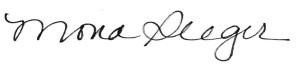  Mona Seeger